КОНТРОЛЕР. SPIKE PRIMEИспользуем трассу «Новый Биатлон». Робот, проехав всю трассу (A→B→C), должен распознать объекты, определить их цвет (чёрный или белый) и на финише отчитаться: белых нашёл столько-то, а чёрных — столько-то.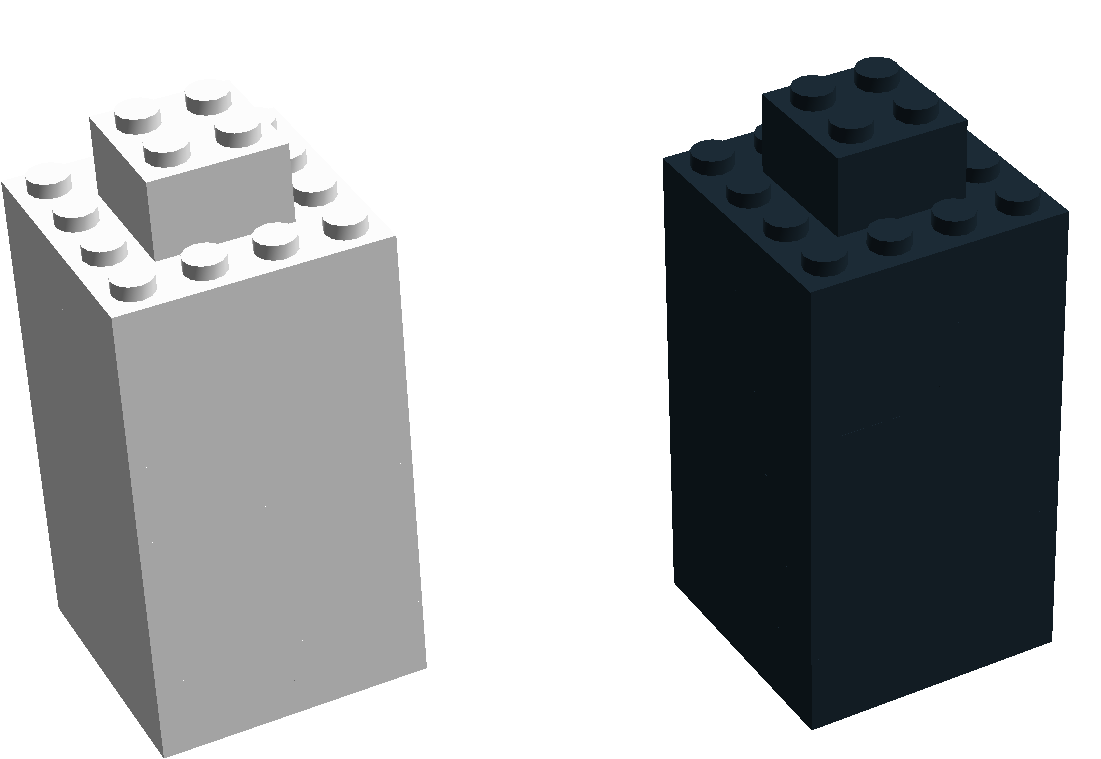 Объекты для задания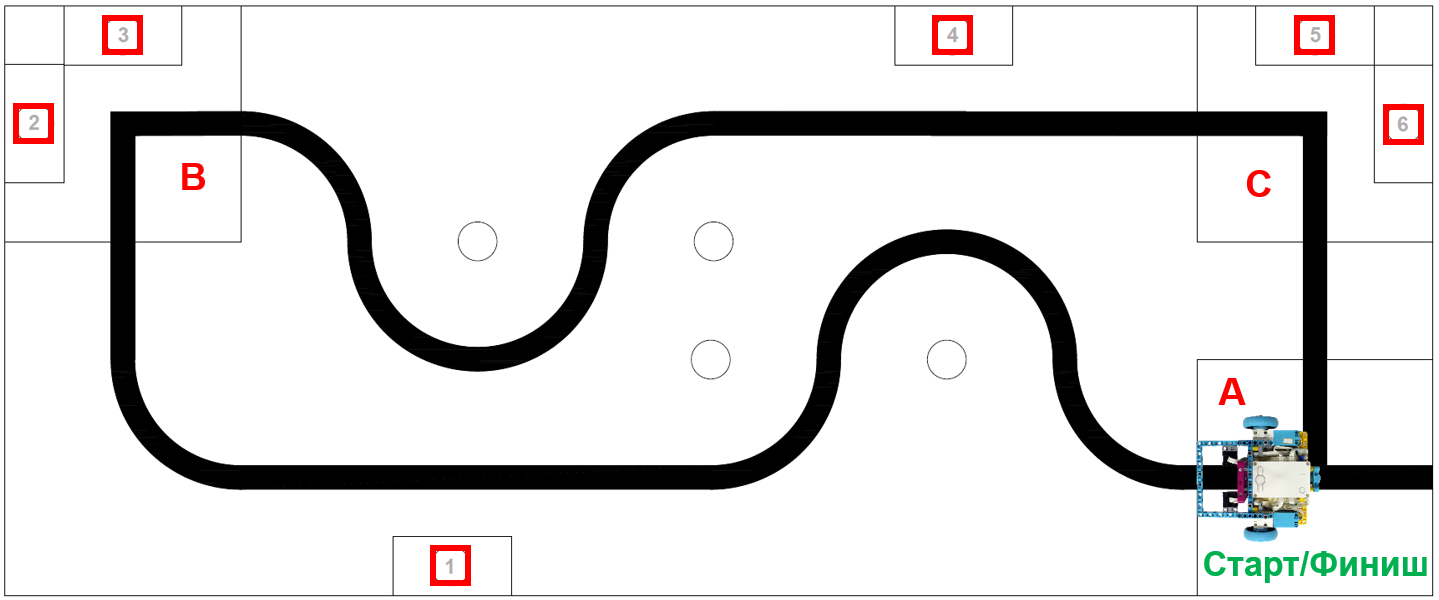 Схема расположения объектовПравила определения победителяДается две попытки. В зачет принимается сумма попыток. Как начисляются очки жюри будет определять в день проведения соревнования.